Master’s ThesisMunich School of ManagementLudwig-Maximilians-University MunichMax MustermannMusterstraße 1, 80000 MünchenMatriculation No. XXXXXXXXMunich, 1st of January 2023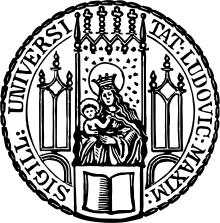 A Thesis Submitted in Partial Fulfillment of the Requirements for the Degree of 
Master of Science in Business AdministrationReferee: Prof. Dr. Andreas RichterList of ContentsList of Contents	- 2 -List of Appendices	- 3 -List of Figures	- 4 -List of Tables	- 5 -List of Abbreviations	- 6 -List of Symbols	- 7 -1	Introduction	- 8 -2	This is a Section Title	- 9 -2.1	This is a subsection title	- 9 -2.2	Figures and tables	- 9 -2.2.1	Figure Example	- 9 -2.2.2	Table Example	- 9 -2.3	Mathematical formulas	- 10 -Appendices	- 11 -References	- 13 -List of AppendicesAppendix 1: This is an appendix	- 11 -Appendix 2: Correlation matrix	- 12 -List of FiguresFigure 1: This is a figure 	- 9 -List of TablesTable 1: This is a table	- 9 -List of AbbreviationsList of SymbolsIntroductionA thesis presented on the history of astronomy and the solar system, beginning with the birth of the solar system, and covering the geology, atmosphere, and moons of Mercury, Venus, Earth, Mars, Jupiter, Saturn, and Uranus.To change the spacing between, for example, body text paragraphs, click on a paragraph and then click Paragraph on the Format menu. On the Indents and Spacing tab, under Spacing, reduce the number in the After list, and make additional adjustments as needed. To save your style changes, with the cursor blinking in the changed paragraph, click Styles and Formatting on the Formatting menu. In the Styles and Formatting pane, right-click the selected style and choose Update to Match Selection.This is a Section TitleThis is a subsection titleFigures and tablesFigure exampleOn the Insert menu, point to Picture, and then click the command corresponding to the type of element you want to insert.To insert a caption, in a new paragraph, on the Format menu, click Styles and Formatting. In the Styles and Formatting task pane, click All styles in the Show list, and then make the selection you want in the list.  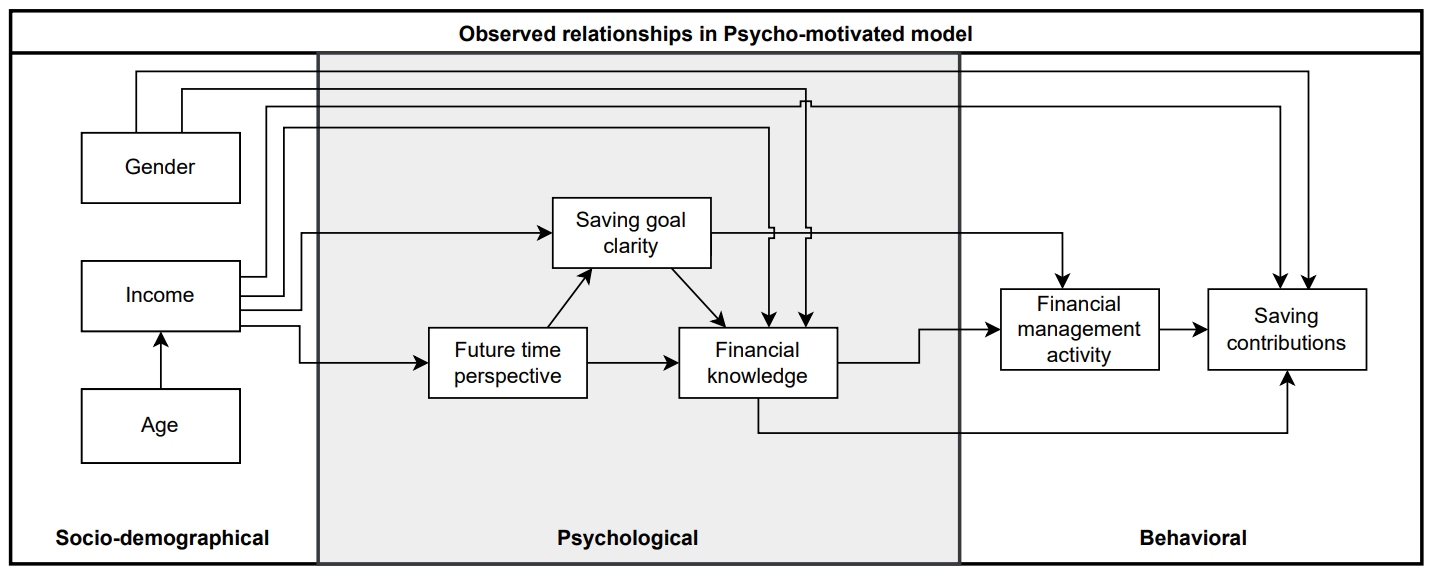 Figure 1: This is a figure Table exampleMathematical formulasAppendicesReferencesAndo, A. and Modigliani, F. (1963) ‘The “Life Cycle” Hypothesis of Saving: Aggregate Implications and Tests’, The American Economic Review, 53(1), pp. 55–84.[Harvard System of Referencing Guide: https://library.aru.ac.uk/referencing/files/Harvard_referencing_201920.pdf][This page will be replaced by CV] Ehrenwörtliche ErklärungIch erkläre hiermit ehrenwörtlich, dass ich die vorliegende Arbeit selbständig angefertigt habe; die aus fremden Quellen direkt oder indirekt übernommenen Gedanken sind als solche kenntlich gemacht.Die Arbeit wurde bisher keiner anderen Prüfungsbehörde vorgelegt und auch noch nicht veröffentlicht.My Super Fancy Thesis TitleCOVID-19Coronavirus disease 2019OLSOrdinary least-squaredpprobabilityuutilityTable 1: This is a table Table 1: This is a table Table 1: This is a table Table 1: This is a table Table 1: This is a table (1)(2)(3)(4)(5)(6)Appendix 1: This is an appendixAppendix 2: Correlation matrix15Appendix 2: Correlation matrix14Appendix 2: Correlation matrix13Appendix 2: Correlation matrix12Appendix 2: Correlation matrix11Appendix 2: Correlation matrix10Appendix 2: Correlation matrix9Appendix 2: Correlation matrix8Appendix 2: Correlation matrix7Appendix 2: Correlation matrix6Appendix 2: Correlation matrix5Appendix 2: Correlation matrix4Appendix 2: Correlation matrix3Appendix 2: Correlation matrix2Appendix 2: Correlation matrix1Appendix 2: Correlation matrixVariablesAppendix 2: Correlation matrix123456789101112131415München, den(Unterschrift)